Женская диета для набора веса 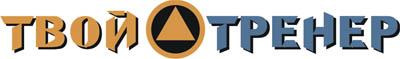 http://www.tvoytrener.com/pitanie/meniu_dlia_nabora_vesa2.phpЗавтракЯичница с помидорами и поджаренным лукомОвощное соте под яйцом пашот
Яичница глазунья с творожным сыром и овощами
Яйца отварные с овощами и творогом
Тортилья с рикотой, томатами и зеленьюХлеб с отрубямиХлеб Ржано-пшеничный
Хлеб Пшеничный
Хлеб ОвсяныйЧай черный с сахаромКофе с сахаром
Отвар шиповника
Цикорий
Каркадэ
Фруктовый чайПервый перекусВысокобелковый гейнер на воде (30 грамм на 100 мл) ОбедГуляш из индейки в собственном соку с луком и соевым соусомГовядина на гриле с овощами
Тушеная курятина (кроме грудки) с луком и морковью
Кролик в томатном соусе
Семга в маринаде со сладким перцем
Тушеная говядина с овощами в собственном сокуКартофель отварнойПюре из картофеля без масла
Картофель запеченный с кожуройСалат из огурцов, помидоров, зелени, заправленный соком лимонаНарезка из свежих овощей
Салат из квашеной капусты без масла
Салат из свежей капусты и огурцов
Салат из сладкого перца, лука и зелениЧай черный с молоком и с сахаромЧай зеленый с молоком и сахаром
Кофе с молоком и с сахаром
Цикорий с молоком и сахаром
Чай фруктовый с молоком и сахаромВторой перекусВысокобелковый гейнер на воде (30 грамм на 100 мл)ЯблокиСливы
Персики
Абрикосы
Груша
Ананас
КрыжовникУжинРыба жирная в соевом соусе с имбирем припущенная без маслаСемга на пару с соевым соусом и специями
Форель на пару с травами и имбиремРис бурый без масла (коричневый)Рис дикий без масла
Рис мраморный без масла
Рис белый без маслаСалат из огурцов, помидоров, зелени, заправленный соком лимонаНарезка из свежих овощей
Салат из квашеной капусты без масла
Салат из свежей капусты и огурцов
Салат из сладкого перца, лука и зелениИНДИВИДУАЛЬНАЯ ПРОГРАММА ПИТАНИЯЗаказать индивидуальную программу питания от Маргариты Куц (автора этой диеты) вы можете здесь: http://www.tvoytrener.com/sotrydnichestvo/dieta.php Эта диета есть в нашем приложении «ТВОЙ ТРЕНЕР»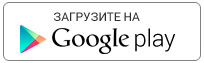 https://play.google.com/store/apps/details?id=com.tvoytrener.timkoilia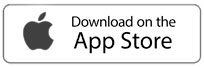 https://itunes.apple.com/ru/app/%D1%82%D0%B2%D0%BE%D0%B9-%D1%82%D1%80%D0%B5%D0%BD%D0%B5%D1%80/id1299904851?mt=8 Версия для компаhttps://yadi.sk/d/MEPa9xnB3R98By